8. KALİTE TOPLANTISI  SONUÇ BİLDİRGESİ 22.12.2023   Saat: 14.30   Dekanlık Toplantı SalonuToplantı No: 2023/81. KİDR ve Fakülte Kalite el kitabının hazırlanmasına yönelik olarak bölüm sorumlularının ve ilgili takımların yaptıkları çalışmaların gözden geçirilerek, bölüm bazında MS Excel Tablolarının oluşturulması ve bölüm faaliyet raporlarının en geç 27.12. 2023 tarihine kadar yazılmasına, 2. İç ve Dış Paydaşlara yönelik memnuniyet anketlerinin hazırlanması konusunda; Akademisyen, İdari Personel, Öğrenci ve Dış Paydaşlar tarafından yanıtlanacak olan anket soruları taslağı oluşturulmuştur. 25. 12. 2023 tarihinde anket sorularına son şekli verilerek dekanlık web sayfasında yayımlanmasına, 31. 12. 2023 tarihine kadar ilgili paydaşların görüşlerinin alınması ve elde edilen sonuçların KİDR’na eklenmesine, 3. Kalite El Kitabının hazırlanmasında, farklı üniversitelerin yaptıkları çalışmalar incelenerek, kitabın içeriğinin belirlenmesine karar verilmiştir.Toplantı Kanıtları: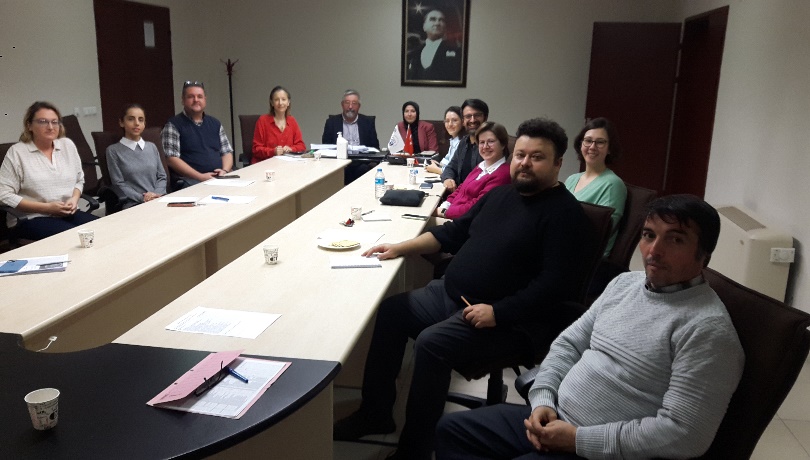 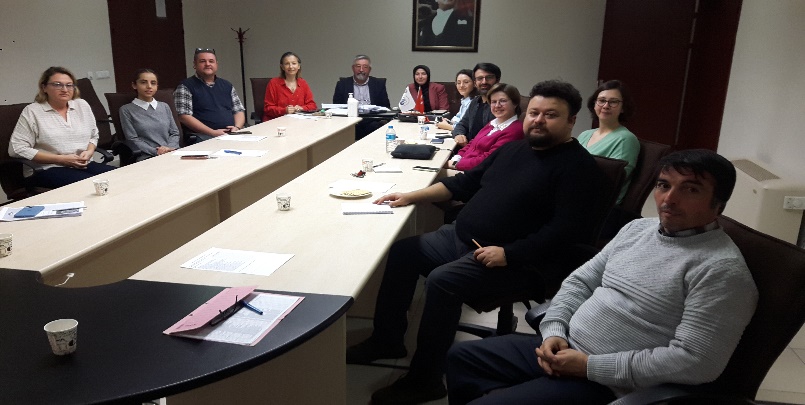 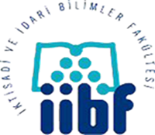 ESKİŞEHİR OSMANGAZİ ÜNİVERSİTESİ İktisadi ve İdari Bilimler FakültesiKALİTE KOMİSYONU TOPLANTISIDoküman No: 2023/21Yayın Tarihi: 22.12.2023Revizyon Tarihi:Revizyon No:HAZIRLAYANDoç .Dr. Hüseyin Naci BAYRAÇGÖZDEN GEÇİREN/KONTROLDoç. Dr. Nurcan DENİZONAYLAYAN